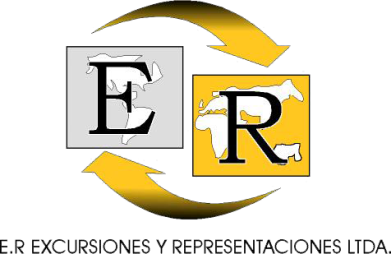 PLAN NEIVA AVENTURA TOTAL 2020BAJA TEMPORADAAPLICA SEPTIEMBRE 1 2020 A DICIEMBRE 28 2020EXCEPTO FECHAS DE ALTA TEMPORADA (PUENTES FESTIVOS – DIC 15 A ENE 25 2021)EL PLAN INCLUYE:Transfer Aeropuerto Neiva/ Hotel/ Aeropuerto Neiva Transporte y traslados a todas las actividades Alojamiento 1 Noche en Neiva en acomodación escogida Alojamiento 1 Noche en Villa Vieja en acomodación escogida Alojamiento 1 Noche en Palermo Huila en acomodación elegida Desayunos (3) x persona Desarrollo del itinerario previsto del plan.Tour Neiva capital del río MagdalenaVisita Desierto Agreste y EncantadorVisita Palermo Ruta del Pindo y NaturalVisita Yagura un mar de AventuraGuías especializados.Kit de bioseguridad (tapabocas, alcohol, gel) Tarjeta de asistencia de viajes.EL PLAN NO INCLUYE:Alimentación no especificadaNo incluye tiquetes aéreos.Otros cargos no especificados en el plan adquiridoToures no descritos Tiquetes terrestres Gastos de índole personal TARIFA POR PERSONAITINERARIO PREVISTODIA 1 – NEIVA CAPITAL DEL RIO MAGDALENARecogida en el aeropuerto u hotelTraslado al hotelCity tour histórico y cultural de la ciudad de NeivaTraslado a la vereda el salado Rivera Termales de San Francisco, Sitio natural rodeado de exuberante vegetación, sumérgete en aguas termales que brotan de la tierra, con unas condiciones especiales que llenan las piscinas ricas en minerales, su condición es ácida y su temperatura fluctúa entre 35 y 41°C, lo que permite hacer inmersiones prolongadas, lo que se convierte en una experiencia relajante e inolvidable.Regreso al hotel y descansoDIA 2 -DESIERTO AGRESTE Y ENCANTADORDesayuno en el HotelRecogida en el hotel Neiva, en la mañana.Salida para Fortalecillas corregimiento en zona rural de Neiva, epicentro de una importante zona turística y productiva y corazón de la elaboración del bizcocho de achira una de las recetas alimenticias más tradicionales de la gastronomía huilense; Desde allí visitaremos la Fábrica de biscochos de achira, en donde nos darán una pequeña reseña en la elaboración de este agradable alimento y recibiremos una degustación de sus productos.Llegada a Villa viejaRecorrido Ruta colonial: Parque principal y capilla, información cultural.Visita guiada al Museo Paleontológico y museo artesanal del totumo.Visita panorámica al valle del cardón, recorrido panorámica puerta sideral, zoológica de arena y valle de los deseos.Caminata eco turístico al sendero del arco iris y el cuzco: uno de los paisajes másrepresentativos y de mayor geomorfología del desierto, “cementerio de los fósiles”, lugar en el que yacen los restos de animales prehistóricos tales como megaterios y purussaurus. Otros sitios de interés como Mirador “El Cuzco” – El estrecho del cuzco, Estoraque Mayor o “Testigo del suelo”, estoraque La Catedral – Cárcavas, Cueva de “El Chulo”, Alto de “El Cardón”, el ojo del desierto, el árbol del amor.AlmuerzoCaminata eco turístico al sendero a Los hoyos: un paisaje completamente diferente donde el suelo es de color gris debido a la presencia “zona gris” del desierto de La Tata coa (coloración dada por la presencia de depósitos de areniscas y limolitas). Hay formaciones como Los Altares, El Valle de Los Fantasmas, Torres Gemelas, presencia de pequeños relictos de bosque seco tropical, salto del manantial y Avistamiento de aves.Baño en piscina natural en el desierto.CenaCharla de Observación Astronómica: Reconocimiento del cielo bajo la dirección del astrónomo Javier Fernando Rúa Restrepo, quién nos mostrará los millones de estrellas que forman la vía láctea y las diferentes constelaciones que enmarcan el firmamento y a través de telescopios veremos detalles de la luna y algunos planetas, termino de la actividad a las 09:00 PM.Traslado al hotel en villa vieja y descansoDIA 3 – PALERMO LA RUTA DEL PINDO Y NATURALDesayuno en el hotelSalida hacia el municipio de PalermoLlegada Santuario Gruta de Santa Rosalía, arte pictográfico del Huila, Las pinturas prehispánicas representan mayormente cruces, rombos, Zip zap, puntos alineados, diversas líneas, chorreados y algunos untados de los dedos, todos se encuentran pintados en rojo.Degustación de la ‘Sevillana’, la bebida que nació en Palermo, gracias a don EstebanCastañeda, un señor rico que hace muchos años trajo la fórmula de Europa. Panadería andaluz. “Se trata de una bebida dulce que se elabora con Maizena, huevos, ron, nuez moscada, azúcar y canela, bebida típica del Huila.Templo Colonial, Cuando pases por el parque principal, fija tu mirada en las torres de las iglesias, allí encontrarás este gran templo construido con bloques de piedra labrada que fueron pegados uno a uno con Calicanto (Mezcla de Cal, Yeso, Arena, Clara de huevo y Agua) dando una muy fuerte consistencia.Visita al taller de artesanías en Pindo los Chivitos, Empresa creada desde el año 2011 y experiencia personal de 37 años. Técnica: Tejeduría. Productos: Línea hogar, bolsos, sombreros, trajes típicos, baúles y forros para instrumentos.Salida hotel eco turístico los nogalesAlmuerzoCaminata ecológica, Restaurante-Bar, Hidro Masaje Natural, Mirador, Hamacas, Avistamiento de aves, Centro espiritual, Senderismo, Piscina, Caminata ecológica, Cascada natural (Q. Nilo), Salón de juegos (billar, ping pong, rana, juegos de mesa etc.)Descanso en el hotel los nogalesDIA 4 – YAGUARA UN MAR DE AVENTURASDesayuno en el HotelTour panorámico alrededor de la Represa de Betania, compuertas y cultivos de mojarra.Llegada al Parque de Yaguara City Tour y degustación quesillos.Recorrido en lancha por la Represa de Betania y visita de sitios de interés Turísticos:RUTA TURISTICA TUMBURAGUA: Recorrido náutico guiado de 36.5 kilómetros lineales, zarpando desde el puerto de Yaguará visitando los sitios de mayor atracción como Condominio Santa Helena, Empresas piscícolas, obras civiles como: muros de contención principal, vertederos de compuertas y libre, captación, Isla de la Solanera y Cueva del amor.Almuerzo típico “Mojarra”Regreso a NeivaFORMA DE PAGO: La presente cotización es para pago en efectivo únicamente. Una vez confirmados los cupos hoteleros se requiere un depósito del 50%. El saldo deberá ser cancelado mínimo 15 días antes de la llegada de los pasajeros al hotel.   NOTASDisponibilidad sujeta a cupos al momento de reservarTarifa aplica para MINIMO 2 personas en caso de variar se deberá recotizar Servicios cotizados, comprados y NO tomados NO son rembolsablesTARIFAS DE BAJA TEMPORADA TARIFAS SUJETAS A CAMBIOS SIN PREVIO AVISO POR AJUSTES TARIFARIOS O TRIBUTARIOS Tarifas sujetas a cambios y/o modificaciones sin previo aviso Penalidades por cancelaciones:	Hasta 15 días antes: 30%      	Hasta   8 días antes: 50%      	Hasta   3 días antes: 90%      	NO SHOW:              100%HOTELDOBLETRIPLENIÑOS 3-9 AñosHOTEL CHICALA (Neiva)HOTEL OASIS DEL DESIERTO (Villavieja)HOTEL LOS NOGALES (Palermo)$1.514.000$1.499.000$202.000